League ofWomen VotersOf Wood County WVPresident: Charmaine Dotson 304-428-1076,  cyde62@suddenlink.netLocal Voter: Kathy Stoltz, 304-295-7880, ksstoltz@suddenlink.netLWVWV www.lwvwv.org   LWVUS www.lwv.org Mark Your Calendar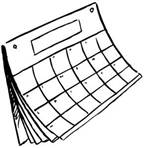      Monday, Sept. 28  Membership meeting                                         See belowWednesday, Sept. 23 1:30 p.m. Amending the    Constitution Study Committee meeting                       See right column   Monday, Oct. 12  LWVWC Board MeetingMembership Meeting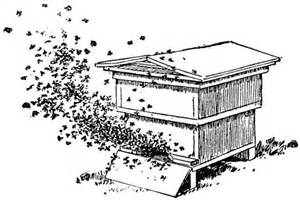 Why Pollinators Are Important to You		Monday, September 28, 7:00 p.m.Parkersburg City BuildingCouncil Chambers on 2nd floor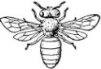      Naturalist and educator (and League member) Emily Grafton will talk about the crisis facing food growers and food consumers as pesticides, Colony Collapse Disorder, a parasite, and other factors are drastically reducing populations of honey bees and other pollinators.Open to the public.  Guests are welcome.Board Meetings	Note that LWVWC board meetings on Oct. 12 and Nov. 9 will be held at 12:30 p.m. at the home of Lydia Cobranchi, 1360 Market  St., Parkersburg. Bring your lunch – or eat before.	Starting in January, board meetings will be on the 2nd Mondays at 12:30 p.m. in the board room of the Parkersburg-Wood County Library. Voter                 September 2015LWVUS Study: Amending the Constitution	The committee that is working on the LWVUS study on Amending the Constitution will meet on Wed., Sept. 23 at 1:30 in the board room of the Parkersburg-Wood County Library.	 Any member who would like to participate may attend. It is likely that the committee will have to meet again to complete its job.  In order to proceed efficiently, it will be assumed that those participating will have done their homework. Six background papers are available. Go to:   www.lwv.org. Click on League Management in the red band in the upper right corner, then on Our Work, and then on Constitutional Amendment Study.	 Our consensus reports on the Constitutional Amendment Study are due to LWVUS by Dec. 1. The board has decided that this committee will formulate responses, which will then be reviewed by the board. 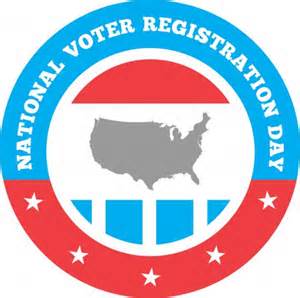 Tuesday, September 22nd  Make sure everyone you know is registered to vote. In the summer of 1848, 300 women and men met in Seneca Falls NY to discuss "the social, civil and religious condition and rights of Woman." The Declaration of Sentiments adopted there included a controversial call for the right of women to vote. In the summer of 1920 the 19th Amendment was ratified, enfranchising women in the United States. Activists from the suffrage movement formed the League of Women Voters to help women become informed voters. Happy 95th Birthday to the League. Page 2 September 2015 VoterTake Action: Support the EPA's Methane Pollution RegulationBy: Elisabeth MacNamara, LWVUS President 09/10/2015 The Environmental Protection Agency (EPA) has proposed the first-ever methane pollution standard for new and modified oil and gas facilities. This is a big deal – right now, the oil and gas industry is leaking millions of tons of methane and other toxic chemicals into the air. The proposed rule would help rein them in. ……………..Curbing methane is a “win-win-win-win” that can save fuel, reduce greenhouse gas emissions, improve air quality and improve pipeline safety. Doing so is a critical near-term step toward implementation of the Climate Action Plan and continued U.S. leadership on climate protection and healthier air. The EPA has begun accepting public comments on this proposal. As the oil and gas industry prepare an army of lobbyists and lawyers to oppose the rule, we have to make sure pro-environment voices are heard, loud and clear at the EPA. To read more, go to  www.lvw.org and look for the“Take Action” item on the home page and click on Read More. Once there, click on one of the blue areas for a sample letter and how to’s for commenting.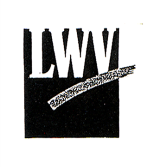 LWV of Wood County25 Lynnwood Dr.Vienna WV 26105September VoterMembership Meeting Sept. 28Membership in the LWV is open to all citizens of voting age.  To join the LWVWC, send a check payable to LWVWC for $45 (plus $25 for each additional member at the same address) to the LWVWC Treasurer, 1 Fox Hill Dr., Parkersburg WV 26104 Write “dues” on the memo line.	Will whoever has the DVD of Last Call at the Oasis or knows its whereabouts please let the president know. cyde62@suddenlink.netFYI  Note that there has been a change in our local legislative delegation. Longtime Delegate Bob Ashley (R-Roane County) has been named to replace David Nohe as state senator from the third district. The office will be on the ballot in 2016 for the remaining two years of Nohe’s term. The other Third District State Senate seat, currently held by Donna Boley (R-Pleasants County), also will be on the 2016 ballot. 	The third district includes Wood, Wirt, and Pleasants Counties and the eastern half of Roane County. 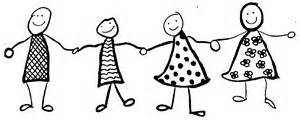 The LWVWV has joined the Our Children, Our Future campaign to end child poverty in WV. The goal is to unite organizations and individuals interested in the well-being of children in order to have a strong collective voice advocating for laws that benefit WV’s children. To add your voice in deciding the 2016 legislative goals, go to http://www.ocofwv.com/ and vote for your top 5 policy proposals from the list of 18 proposed. 